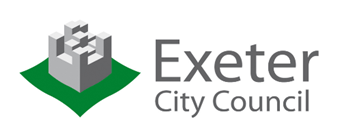 Advice GuideInformation on housing options for older peopleA decent home is fundamental to people’s wellbeing.  As people grow older their housing needs can change.  Older people spend between 70 and 90 per cent of their time in their home, thus a warm, secure environment that meets individual requirements is crucial. ODPM, A sure start to later life: ending inequalities for older people, 2006Housing Options for older peopleThe term ‘older people’ usually refers to those who are aged 65 or over, although this is not a strict definition.  For example, due to health problems or lifestyle factors such as alcohol misuse, people younger than 65 may require services or accommodation for older people.Options and facilities for older people Staying in your own homeSupport and care provided in the home can help people live as independently as possible without the upheaval of moving.  Services offered to people in their own home range from help with shopping and budgeting, meals on wheels and care services, such as help with dressing, washing and administering medication.Care and support services for older people in Exeter are provided by Devon County Council, Adult Social Care Department.  Charges for these services depend on the amount of money an older person has available to them.  You can contact this team on 0345 155 1007.AdaptationsAdaptations to the home and equipment provided for people to use can make staying in your own home a feasible option where existing accommodation would otherwise have become unsuitable.  They can prevent the ‘Slips trip and falls’ and other household injuries such as burns that can be especially dangerous to older persons.Exeter City Council provides disabled facilities grants to adapt homes for people who are or could be registered disabled and who, without the adaptation, would be unable to live safely and conveniently in their home.  If you are a Council Tenant then Exeter City Council will pay for the adaptation.Living at home safelyIf you’re struggling with any areas of living independently, there are a range of solutions to help you. Find out more about the equipment and personal care that can help you to continue living safely at home.Moving out of your homeIf you can still live safely at home you may be considering downsizing to a smaller property. This is a big decision, so make sure you get independent advice first. Which? has detailed information if you are thinking about this option.If you’re not ready to move out but need more support you may want to look at a support scheme like Shared Lives, which can offer short breaks, day support and more long-term support. This could be useful if you need help to get out and about or want to learn skills to live independently.Housing options for disabled residentsIf you are disabled you may be considering whether you can adapt your home to better meet your needs, or thinking about moving to another more suitable property. Further information about housing options for the disabled can be found here. Additionally, you can find information about adapting your home.What to do if you are homeless or threatened with homelessness?If you are homeless or threatened with homelessness then is important to seek advice at the earliest opportunity.  Contact details for Exeter City Council’s Housing Solutions ServiceOnline: Contacting us for housing advice - Exeter City CouncilAddress: Civic Centre, Paris Street, Exeter EX1 1JNTel: 01392 265726If you are homeless outside of normal office hours (Monday-Friday 9am-5pm, excluding bank holidays) or at the weekend then please contact Exeter City Council’s Out Of Hours Number:-01392 265147 for assistanceProviding Temporary AccommodationIf you are homeless and have nowhere to live and we have “reason to believe” that you are in ‘Priority Need’, then Exeter City Council may have a duty to provide you with temporary accommodation whilst we assess your application and help you to secure more settled accommodation.  For further guidance on accommodation duties see Chapter 15 of the Homelessness Code of Guidance for Local Authorities. Section 193(2) of the 1996 Act requires housing authorities to secure accommodation for applicants who have a priority need for accommodation.  Old age alone is not sufficient for the applicant to be considered vulnerable. However, it may be that as a result of old age the applicant would be significantly more vulnerable than an ordinary person would be if homeless. Housing authorities should not use a fixed age beyond which vulnerability occurs automatically (or below which it can be ruled out); each case will need to be considered in the light of the individual circumstances.Older Persons AccommodationExeter City Council has 553 units of Older Persons Accommodation (formerly known as ‘Sheltered Housing’) across 22 schemes in Exeter.  To be eligible for Exeter City Council’s Older Persons Housing you have to be 60 or over.  There are other Older Persons Accommodation schemes in Exeter, run by partner Registered Social Landlords, who will accept tenants 55 and above.  To see what options are available please go to the Devon Home Choice Page. What is Older Persons Housing? Older Persons Housing is usually specialist accommodation grouped together to provide independent living for older people.  Each unfurnished flat or bungalow is self-contained with its own bedroom/living area, bathroom and kitchen.  Each scheme may also feature a range of communal facilities such as a communal lounge and kitchen, guest room, communal gardens, drying area and so on.  Not all schemes have the same facilitiesThe benefits of older persons housing include:Living in a comfortable, well-maintained homeHaving your independence and your own front doorHaving the reassurance of 24-hour emergency coverLiving in a safe and secure environmentThe chance to enjoy social activities if availableWhat services does Exeter City Council offer?Exeter City Council has an Older Persons Property Services Team who provide a dedicated service to Exeter City Council’s Older Persons Housing Tenants.  You can contact this team on 01392 265 338The officers in the team are usually the main point of contact with the Council to:-Make weekly visits to each of the schemes – this is to identify health and safety issues, and assist with alarm testingHelp to report repairsHelp to signpost tenants to relevant servicesCheck that the communal areas are safeWhat we do not doThere are certain services that the Older Persons Property Services Team do not perform.  These include:- ShoppingAdministering medication of any kindCleaningHelping residents move in (for example unpacking, connecting cookers and so on)Cooking or preparing foodNursing services Bathing servicesDressing / UndressingDriving residents (for example to doctors, hospital, shops and so on)Looking after pets (for example if a tenant went into hospital)Taking clothes or other articles to hospital (this would be responsibility of family members or health care professionals)Becoming involved in tenants’ personal financial affairs, such as collection of pensions, payment of bills, making any collections of money, signing wills and so on.CostYou will pay rent and a weekly charge towards the Older Persons Property Services Team.  Rents are below market levels and vary from scheme to scheme.  If you are on a low income then you may be eligible for housing benefit to help towards the rent.  If you need to contact the Housing Benefit team, their number is 01392 265440You will have to pay your own fuel charges, water rates, council tax (unless you qualify for council tax benefit) and telephone charges.How to ApplyAll our Older Persons Housing are advertised through Devon Home Choice.  Devon Home Choice is a way of looking for council and housing association homes.Under Devon Home Choice you can:Choose which homes interest youMove within DevonAnyone over 16 years old can register with Devon Home Choice, except for:Certain people from abroad with limited rights to remain in the United Kingdom.  For more information please contact the local housing team in the area of Devon you would like to live.People who are not subject to immigration control and have a right of admission to the UK but have not been habitually resident in the UK, Channel Islands, Isle of Man or the Republic of Ireland (the Common Travel Area).  For more information please contact the local housing team in the area of Devon you would like to live.People assessed by Devon local authorities as being guilty of unacceptable behaviour. For example, significant rent arrears or anti-social behaviour. For more information please see the Devon Home Choice policy on the Useful Information page or contact the local housing team in the area of Devon you would like to live How to register with Devon Home ChoiceThe easiest way to register with Devon Home Choice is by completing the online application form.It should take about 30 minutes to complete the online form. Please ensure that you make a note of your unique login reference number, password and memorable date.Your application will be saved each time you complete a Section and click 'Next Section' or 'Previous Section'. You can return to a part-completed application by clicking 'Log In/My Account' and entering your reference number, memorable date and password.Please note that you may be asked to provide further information once your online application form has been assessed.Your online application must be completed within 28 days of initial registration. Any incomplete application forms will be cancelled after this time.If you are not able to apply online please contact the local housing team in the area of Devon you would like to live.For your application to be processed and accepted you need to:Complete the application form fully, ensuring you answer all of the mandatory questions. These are marked with an *Provide any extra information requested on the application form or by the local housing team in the area of Devon where you would like to live once they have received your applicationPlease contact the local housing team in the area of Devon you would like to live if you:Have any questions about the application formWould like help filling the form inNeed the form in another language, in large print, on audio tape or in other formatsRequire further support, such as translation services, to help with your applicationPlease note that it is a criminal offence to either make a false statement, or to deliberately withhold information in order to seek housing through Devon Home Choice.We aim to provide confirmation of your Devon Home Choice application within 20 working days of you providing all of the required information.When your application to Devon Home Choice is accepted we will write to you to confirm:What band your application has been placed in, and the reason for thisYour band start dateThe size of home that you are eligible to bid forWhether you need a certain type of home, or an adapted home, because of your mobility needsWhether you need older persons housingYou must tell us if there are any changes in your circumstances. Any change may affect your housing need and the priority your application should be awarded. We will then reassess your application. If necessary we will change your band and band start date.Failure to notify us of any changes in your circumstances could lead to you not being made an offer even if your bid is successful.Other Devon Local Authority Contact DetailsThe following local authority areas are supported by Devon County Council:East Devon District CouncilExeter City CouncilMid Devon District CouncilNorth Devon District CouncilSouth Hams District CouncilTeignbridge District CouncilTorridge District CouncilWest Devon Borough Council These are Devon Unitary Authorities and provide their own supportPlymouth City CouncilTorbay CouncilLast updated January 2022